GENERAL DATA AND INFORMATION.MECHANICAL CHECKS AND VISUAL INSPECTION: ELECTRICAL TESTS:FUNCTION TESTMEASUREMENTSFREQ.  MEASUREMENT:TESTING AND COMMISSIONING:PICK UP AND DROP-OFF TEST: In=1.0A, I>> ∞ PHHPTOC1[3I>>(1)]= OFF, PHIPTOC1[3I>>>]=OFF, EFHPTOC1[Io>>]= OFF, EFIPTOC1[Io>>>]=OFFTIME MULTIPLIER TEST: In=1.0A, I>> PHHPTOC1[3I>>(1)]= OFF, PHIPTOC1[3I>>>]=OFF, EFHPTOC1[Io>>]= OFF, EFIPTOC1[Io>>>]=OFFI>=0.3 IN, 	I>>=∞ Normal Inverse, 	I>inj. = 5*Is = 1.5A,	                       Io>=0.4	IN, 	Io>>=∞,				Io>inj. = 5*Is = 2.0ARELAY OPERATING VALUE AS PER CURVE         PHHPTOC1[3I>>(1)]= OFF, PHIPTOC1[3I>>>]=OFF, EFHPTOC1[Io>>]= OFF, EFIPTOC1[Io>>>]=OFF                      In=1A, Is (I>) =0.3 x In =0.3A, Io> = 0.3In 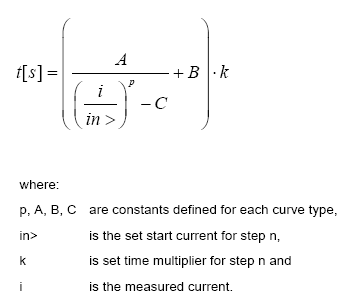 General formula for IDMT characteristics   DEFINITE TIME CHARACTERISTICS: Is (I>, Io>) =0.3, In=1A DPHHPDOC1[3I>>(1)]= OFF,                     	PHIPTOC1[3I>>>]=OFF, DEFHPDEF1[Io>>]= OFF, EFIPTOC1[Io>>>]=OFFHIGH STAGE ELEMENT INSTANTANEOUS SETTING ELEMENT INSTANTANEOUS TIMING TEST: In=1ACBF (CIRCUIT BREAKER FAIL) PROTECTIONINJECT for Instantaneous Over Current for pickup time 50msec and adding CBF timer for CBF operate will be: Time for I>>> + time for CBF timer = 50 + 200 = 250msecINJECT for Inverse Time Over Current for pickup time 50msec and adding CBF timer for CBF operate will be: Time for I>> + time for CBF timer = time for I>> + 200When current drop-off (Less than 0.15In) before the timer for CBF complete time count the CBF operate not occur.  Check of Binary input function ………………………... [           ]Check the IRF (Internal Relay Fail) output:	X2: 13-14 (OPEN in healthy condition/CLOSE in IRF) …………. [          ]        	     13-15 (CLOSE in healthy condition/OPEN in IRF) …………. [          ]RELAY FEATURES CHECK:Feeder/Bay NoRated Power≥ 16WBay NameAux: Supply125 VDCManufacturer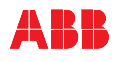 Serial No:Model NoREF615DesignationCT ratioVT ratioITEMDESCRIPTIONCHECKED1Inspect for physical damage / defects.2Verify connections as per approved drawings.3Check tightness of all connections.4Check Ferrules.5Check apparatus lists.ITEMDESCRIPTIONCHECKED1Test switch / plug checked for correct function.2Indications checked.3Alarm contacts checked.4Trip contacts checked.5Self test checked.6All output contacts resistance measured7Rely Burden within limitsPh.Applied VoltageInjected CurrentMeasured Voltage Ph - PhMeasured CurrentActive Power (P)MWReactive Power (Q)MVARFREQP.FR-NY-NB-NR-NY-NB-NR-NY-NB-NR-NY-NB-NPh.Applied VoltageInjected CurrentMeasured Voltage Ph - PhMeasured CurrentActive Power (P)MWReactive Power (Q)MVARFREQP.FR-NY-NB-NR-NY-NB-NR-NY-NB-NR-NY-NB-NAPPLIEDACTUALCURRENT SETTING                    Amps I>O/C [PHLTDOC1-3I>]O/C [PHLTDOC1-3I>]O/C [PHLTDOC1-3I>]O/C [PHLTDOC1-3I>]O/C [PHLTDOC1-3I>]O/C [PHLTDOC1-3I>]CURRENT SETTING                    AmpsE/F DEFLPDEF1[Io>]E/F DEFLPDEF1[Io>]CURRENT SETTING                    Amps I>RRYYBBCURRENT SETTING                    AmpsE/F DEFLPDEF1[Io>]E/F DEFLPDEF1[Io>]CURRENT SETTING                    Amps I>P/U                  AD/O                    AP/U                     AD/O                  AP/U                  AD/O                   ACURRENT SETTING                    AmpsP/U                  AD/O                  ATMS VALUE K R-PHASER-PHASEY-PHASEY-PHASEB-PHASEB-PHASEE/F NE/F NRANGE SECTMS VALUE K CALCACTUALCALCACTUALCALCACTUALCALCACTUALRANGE SECFUNCTIONINJECTED CURRENT   AmpsEXPECTED   TIME IN SecOPERATING TIME IN Sec K=OPERATING TIME IN Sec K=OPERATING TIME IN Sec K=OPERATING TIME IN Sec K=RANGE SECFUNCTIONINJECTED CURRENT   AmpsEXPECTED   TIME IN SecR DPHLPDOC1Y DPHLPDOC1B DPHLPDOC1N DEFLPDEF1RANGE SECNORMAL INVERSE2 X IsNORMAL INVERSE5 X IsNORMAL INVERSE8 X IsVERY INVERSE2 X IsVERY INVERSE5 X IsVERY INVERSE8 X IsEXTREMELY                   INVERSE2 X IsEXTREMELY                   INVERSE5 X IsEXTREMELY                   INVERSE8 X IsLONG INVERSE2 X IsLONG INVERSE5 X IsLONG INVERSE8 X Is CURVEABCNORMAL INVERSE0.1400.02VERY INVERSE13.501EXTREMELY INVERSE8002LONG INVERSE12001INJECTED                              CURRENT                   AmpsTIME SET - SecOPERATING TIME IN Sec DPHLPDOC1 3I>OPERATING TIME IN Sec DPHLPDOC1 3I>OPERATING TIME IN Sec DPHLPDOC1 3I>OPERATING TIME IN Sec DPHLPDOC1 3I>RANGE IN SECINJECTED                              CURRENT                   AmpsTIME SET - SecRYBNRANGE IN SECCURRENT SETTING                    Amps I>O/C [DPHHPDOC1-3I>>]O/C [DPHHPDOC1-3I>>]O/C [DPHHPDOC1-3I>>]O/C [DPHHPDOC1-3I>>]O/C [DPHHPDOC1-3I>>]O/C [DPHHPDOC1-3I>>]CURRENT SETTING                    AmpsE/F DEFHPDEF1[Io>>]E/F DEFHPDEF1[Io>>]CURRENT SETTING                    Amps I>RRYYBBCURRENT SETTING                    AmpsE/F DEFHPDEF1[Io>>]E/F DEFHPDEF1[Io>>]CURRENT SETTING                    Amps I>P/U                  AD/O                    AP/U                     AD/O                  AP/U                  AD/O                   ACURRENT SETTING                    AmpsP/U                  AD/O                  AIset       O/C& E/F                                 AmpsRRYYBBNNIset       O/C& E/F                                 AmpsP/U               AD/O                AP/U               AD/O                AP/U               AD/O                AP/U               AD/O                AI setI - InjectedSET TIME (m Sec)OPERATING TIME IN mSecOPERATING TIME IN mSecOPERATING TIME IN mSecOPERATING TIME IN mSecRANG IN mSECI setI - InjectedSET TIME (m Sec)RYBNRANG IN mSECPhaseCurrent ( A )Current ( A )Current ( A )Stage 1Stage 1Stage 2Stage 2PhaseSetPickupDrop-offSetOPTD (ms)SetOPTD (ms)RYBRYBSr.Relay Feature DescriptionRemarks1Display test at power up2Adjust the display contrast3Language has been set to English4Frequency has been set to 60Hz5Relay Model No. has been checked in the display6Resetting of alarms through HMI checked7Active setting group checked8Recorded Data has been checked 9Setting has not been changed during DC supply fail